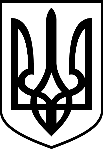 УКРАЇНАЛИСИЧАНСЬКА МІСЬКА ВІЙСЬКОВА АДМІНІСТРАЦІЯСЄВЄРОДОНЕЦЬКОГО РАЙОНУ ЛУГАНСЬКОЇ ОБЛАСТІРОЗПОРЯДЖЕННЯНАЧАЛЬНИКА ЛИСИЧАНСЬКОЇ МІСЬКОЇВІЙСЬКОВОЇ АДМІНІСТРАЦІЇ29.02.2023				м. Лисичанськ				№ 711Про затвердження графіка особистого прийому громадян керівництвом Лисичанської міської військової адміністрації на 2024 рікКеруючись пунктами 1, 2, 8, 9 частини шостої статті 15 Закону України «Про правовий режим воєнного стану», пунктом 17 частини четвертої статті 42 Закону України «Про місцеве самоврядування в України», статтею 22 Закону України «Про звернення громадян», указами Президента України від 07.02.2008
№ 109/2008 «Про першочергові заходи щодо забезпечення реалізації та гарантування конституційного права на звернення до органів державної влади та органів місцевого самоврядування», від 24.02.2022 № 64/2022 «Про введення воєнного стану в України (із змінами), затвердженим Законом України від 24.02.2022 № 2102-ІХ, від 11.06.2022 № 406/2022 «Про утворення військової адміністрації»,зобов’язую:1. Затвердити графік особистого прийому громадян керівництвом Лисичанської міської військової адміністрації Сєвєродонецького району Луганської області на 2024 рік, що додається.2. Встановити, що особистий прийом громадян начальником Лисичанської міської військової адміністрації проводиться раз на місяць за адресами стаціонарних пунктів накопичення та видачі гуманітарної допомоги гуманітарного штабу Лисичанської міської військової адміністрації: м. Дніпро, пл. Троїцька, 5А; м. Полтава, вул. Пушкіна, 115 (каб. 16), м. Запоріжжя,
вул. Сєдова, 5 (каб. 46, 47); м. Обухів, вул. Київська, 132/2; м. Київ,
вул. М. Ушакова, 8-А (1 поверх); м. Звягель, пл. Лесі Українки, 15, згідно з графіком.3. Особистий прийом громадян заступниками начальника Лисичанської міської військової адміністрації проводиться щотижня за адресою: м. Обухів, вул. Київська, 132/2, згідно з графіком.4. Попередній запис громадян на особистий прийом керівництва адміністрації та визначення адреси прийому, здійснюється працівниками сектору контролю відділу з питань документообігу та діловодства, за попереднім записом, засобами телефонного зв’язку за номером: (095) 655 86 17 або електронного зв’язку на поштову скриньку: ispolkom@lis.gov.ua.5. Це розпорядження підлягає оприлюдненню.6. Контроль за виконанням цього розпорядження залишаю за собою.Начальник Лисичанської міськоївійськової адміністрації						Валерій ШИБІКОЗАТВЕРДЖЕНОРозпорядження начальникаЛисичанської міськоївійськової адміністрації29.12.2023 № 711ГРАФІКособистого прийому громадян керівництвомЛисичанської міської військової адміністраціїСєвєродонецького району Луганської області на 2024 рікЗавідувач сектору контролювідділу з питань документообігута діловодства							  Тетяна БОНДАРЕНКО№з/пПІБ та посада особи, якапроводить особистий прийомДніприйомуГодиниприйому12341.ШИБІКОВалерій Сергійович,начальник міської військової адміністраціїдруга п’ятниця(щомісяця)з 10.00 до 12.002.САДОВСЬКИЙРуслан Миколайович,перший заступник начальникаміської військової адміністраціївівторок (щотижня)з 10.00 до 12.003.ВОЛОШИНАОксана Анатоліївна,заступник начальника міськоївійськової адміністраціїсереда (щотижня)з 10.00 до 12.00